COUNTY GOVERNMENT OF BUSIA COUNTY TRAESURY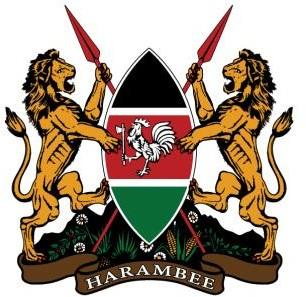 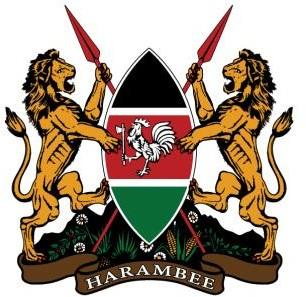 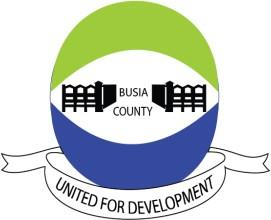 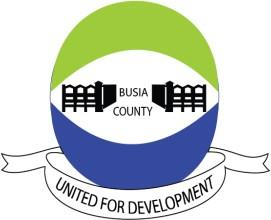 P.O. BOX PRIVATE BAG50400 BUSIA,KENYACOUNTY REVENUE FUNDCOUNTY GOVERNMENT OF BUSIAQUARTERLY REPORT AND FINANCIAL STATEMENTSFOR THE PERIOD ENDEDMARCH 31, 2023Table of contents	 Page No.1.	Key Entity Information and Management	iii2.	Management Discussion and Analysis	vi3.	Statement of Management Responsibility	xi4.	Overview of the County Revenue Fund Operations	xiii5.	Statement of Receipts and Payments Statement for the period ended 31st March 2023.	16.	Statement of Comparison of Budget Actual Amounts for the period ended 31st March, 2023.	27.	Significant Accounting Policies	48.	Notes to the Financial Statements	6Key Entity Information and ManagementBackground informationArticle 207 of the Constitution of Kenya provides for the establishment of the County Revenue Fund into which shall be paid all money raised or received by or on behalf of the County Government. Key ManagementThe County Revenue Funds day-to-day management is under the following key organs:CECM Finance and Economic planningC.O FinanceDirector Accounting Services/Finance Fiduciary ManagementThe key management personnel who held office during the period ended 31st March 2023 and who had direct fiduciary responsibility were:Fiduciary Oversight ArrangementsThe key fiduciary organs that played oversight roles at the County for the 3rd quarter ended 31st March, 2023 were:1.	County Assembly of Busia - Legislation and Oversight2.	The National Treasury - Designing, prescribing an efficient financial management system for national and county government to ensure transparent financial management and standard reporting.3.	The Senate - Legislation and Oversight4.	Office of the Controller of Budget - Monitoring budget execution5.	Public Sector Accounting Standards Board - Setting of generally accepted accounting and financial system standards.6.	Commission on Revenue Allocation - Division of Revenue7.	The Office of the Auditor General - Auditing of county government Accounts8.	Salaries and Remuneration Commission - Advisory on salaries and remuneration of public officers9.	World Bank - Provides technical and financial assistance to county governments.10.	Audit Committee - Provides oversight on financial reporting system, audit process, system of internal controls and compliance with laws and regulations.County HeadquartersP.O. Box Private Bag 50400Busia (K)Town Hall Building BusiaKisumu- Busia Highway.County ContactsE-mail: info@busiacounty.go.keWebsite:  www.busiacounty.go.keCounty BankersCentral Bank of Kenya Haile Selassie Avenue P.O. Box 60000City Square 00200Nairobi, Kenya.Independent AuditorsAuditor GeneralOffice of the Auditor GeneralAnniversary Towers, University Way P.O. Box 30084 GPO 00100NAIROBI, KENYAPrincipal Legal AdviserThe Attorney General State Law Office Harambee AvenueP.O. Box 40112City Square 00200Nairobi, KenyaManagement Discussion and AnalysisIt is my pleasure to present the County Government of Busia financial statements for the 3rd quarter ended 31st March, 2023. The financial statements present the financial performance of the County Revenue Fund for the financial year 2022/2023.The promulgation of the Constitution of Kenya, 2010 under Chapter 11 ushered Kenya into a new system of governance, replacing the centralized system with a devolved system of governance. The devolved system of governance consists of the National Government and 47 County Governments.Financing of the County Governments;Equitable sharesArticle 202 of the Constitution of Kenya provides that revenue raised nationally shall be shared equitably among the National Government and the County Governments. Each County Government's equitable share of revenue raised nationally, is determined yearly through the County Allocation of Revenue Act (CARA). The revenue sharing formula is developed by the Commission on Revenue Allocation and approved by Parliament in accordance with Article 217 of the Constitution of Kenya 2010.The county receives direct transfers to the County Revenue Fund (CRF) account from the National Government in each financial year.  During the financial year 2018/2019, 2019/2020, 2020/2021 2021/2022 and 2022/2023 the total Revised Equitable Share budget for Busia County Government amounted to Kshs 33,351,266,404 out of which Kshs 19,306,951,715 is the actual amount realized for the 3rd Quarter as equitable shares. GrantsFunds received in the form of grants or donations from development partners/donors were spent in accordance with Articles 221 and 223 of the Constitution of Kenya, 2010 and the PFM Act regulations approved by Parliament.During the financial year 2018/2019, 2019/2020, 2020/2021, 2021/2022 and 2022/2023 the County government revised budget amounted to Kshs 4,011,842,485 as grants but received Kshs 873,340,049. This is shown in the table below:Own generated receiptsThe County also finances its operations through own generated revenues. These are revenues collected within the County. The key local revenue sources for Busia County included business permits, land rates, business plan approvals, advertising fees, Cess and various other administrative charges.The County continues to explore new and innovative ways of increasing its local revenue collections. Some of the steps that the County has taken towards improving its revenue collections include:1)  Automation of revenue collection system – the County is currently using County Pro Revenue system as the revenue collection system;2)  Continuous   revenue mapping   and   putting in   place   proper revenue collection enforcement measures.3)  Allocation of service delivery vehicles to enhance local revenue collection.4)  Employment of county revenue clerks and enforcement officers to enhance revenue collection.5)  Approval of Valuation Roll Bill by the County Assembly which has increased county Revenue streams (e.g. Land Rates)The county heavily relied on levy rates on hospital user foregone fees, trailer parking fees and single permits for its services. During the financial year 2018/2019, 2019/2020, 2020/2021, 2021/2022 and 2022/2023 the County Government adopted electronic payment and improved its monitoring systems for charges, permits and fees.The County Government projected to collect a total of Kshs 3,521,847,466 from the local sources which were planned to support priority programmes and projects identified for implementation over the plan period. This is shown in the table below:Sign……………………….Hon. Topista Naiti WanyamaCECM Finance and Economic PlanningStatement of Management Responsibility Section 168 of the PFM Act requires the administrator of a county public fund established by the Constitution, an Act of Parliament or county legislation, to prepare quarterly financial statements for the fund in a form prescribed by the Accounting Standards Board and submit the quarterly report to the County Treasury and a copy to the Controller of Budget.The Accounting Officer of the County Government is responsible for the preparation and presentation of the County Revenue Fund financial statements, which give a true and fair view of the state of affairs of the Fund as at the end of the period ended March 31, 2023. This responsibility includes: (i)Maintaining adequate financial management arrangements and ensuring that these continue to be effective throughout the reporting period; (ii)Maintaining proper accounting records, which disclose with reasonable accuracy at any time the financial position of the County Revenue Fund; (iii) Designing, implementing and maintaining internal controls relevant to the preparation and fair presentation of the Financial Statements, and ensuring that they are free from material misstatements, whether due to error or fraud; (iv)Safeguarding the assets of the County Executive; (v)Selecting and applying appropriate accounting policies; and (iv)Making accounting estimates that are reasonable in the circumstances.The Accounting Officer accepts responsibility for the County Revenue Fund’s financial statements, which have been prepared on the Cash Basis Method of financial reporting, using appropriate accounting policies in accordance with International Public Sector Accounting Standards (IPSAS). The Accounting Officer is of the opinion that the County Revenue Fund’s financial statements give a true and fair view of the state of the County Revenue Fund’s transactions during the period ended March 31, 2023, and of its financial position as at that date. The Accounting Officer further confirms the completeness of the accounting records maintained for the County Revenue Fund which have been relied upon in the preparation of its financial statements as well as the adequacy of the systems of internal financial control. The Accounting Officer confirms that the County Revenue Fund has complied fully with applicable Government Regulations and the terms of external financing covenants. Further, Accounting Officer confirms that the County Revenue Fund’s Financial Statements have been prepared in a form that complies with relevant Accounting Standards prescribed by the Public Sector Accounting Standards Board of Kenya.Approval of the Financial StatementsThe County Revenue Fund’s financial statements were approved and signed on 9th June, 2023.Signature: __________________________Name: Mr. Gypson Wafula OjiamboChief Officer - FinanceCounty Government of Busia.Overview of the County Revenue Fund OperationsBackgroundArticle 207 of the Constitution of Kenya provides for the establishment of a County Revenue Fund into which shall be paid all money raised or received by or on behalf of the County Government. As outlined under Section 109 of the Public Finance Management (PFM) Act, 2012 the County Treasury is responsible for administration of the County Revenue Fund. The County Revenue Fund is maintained as the County Exchequer Account at the Central Bank of Kenya.Receipts into the County Revenue FundCounty Government revenue is received through appointed County Receiver of Revenue by the County Executive Committee Member for finance to the County Treasury pursuant to Section 157 (1) of the PFM Act 2012. Other receipt includes Exchequer releases, grants from development partners, proceeds from domestic and foreign borrowings, and other miscellaneous deposits in the County Revenue Fund Account.Transfers from the County Revenue FundThe withdrawal of funds from the County Revenue Fund is authorized by the County appropriation Act. The County Treasury is required to seek the Controller of Budget’s approval for withdrawal of funds from the County Revenue Fund to the County Executive and County Assembly bank accounts. These entities are responsible for the administration of their respective approved budgets.  Financial Reporting requirementsThis statement covers the operations of the County Exchequer Account for the period ended 31st March, 2023.………………………………      Name: Mr. Gypson Wafula Ojiambo      Chief Officer - FinanceStatement of Receipts and Payments Statement for the period ended 31st March 2023.Statement of Comparison of Budget Actual Amounts for the period ended 31st March, 2023.Underutilization of exchequer releases was occasioned by late disbursement of funds from the National Treasury.Significant Accounting PoliciesStatement of compliance and basis of preparationThe financial statements have been prepared in accordance with Cash-basis IPSAS financial reporting under the Cash-Basis of accounting, as prescribed by the PSASB and Section 167 of the PFM Act 2012.The Financial Statements are presented in Kenya Shillings, which is the functional and reporting currency of the Fund, all values are rounded to the nearest Kenya Shilling.  The accounting policies adopted have been consistently applied to all the years presented. Reporting entityThis report relates to financial operations of the County Revenue Fund domiciled at the County Treasury and bank account maintained at Central Bank of Kenya.ReceiptsReceipts include funds deposited in the County Revenue Fund pursuant to Article 207 of the Constitution of Kenya and Section 109 of the PFM Act 2012. The receipts collected include Exchequer releases, own source revenue, grants from development partners, proceeds from domestic and foreign borrowings, and other miscellaneous deposits in the County Exchequer Account. Transfers from the exchequer are recognized in the books of accounts when cash is received. Cash is considered as received when payment instruction is issued to the bank and notified to the receiving entity.County own source revenue is recognized as receipts when the funds are received in the County Exchequer Account.Significant Accounting Policies (Continued) PaymentsPayments are based on the County Government Appropriation Act. The exchequer requests are received by County Treasury, which rationalizes the requests based on the available balance, consolidates the requests and forwards them to Controller of Budget (COB) for approval. Once the approval of COB is obtained, the funds are released to the County Assembly and County Executive operational accounts appropriately.Fund BalancesFund balances comprise bank balances in County Exchequer Account held at Central Bank of Kenya.Notes to the Financial StatementsExchequer releasesThe following is an analysis by revenue type of the receipts collected in the County Revenue Fund: Transfers from other government agencies Other grantsProceeds from Domestic borrowingProceeds from Foreign BorrowingOwn Source RevenueReturn to CRF IssuesThe amount mentioned above is the total recurrent and development balance for the County Executive and the County Assembly that was returned to the County Revenue Fund account at the end of the financial year as required by law.Transfers to County ExecutiveSection 109(7) of the PFM act states; the approval of the controller of budget to withdraw money for the county revenue fund, together with written instructions from the county treasury requesting for the withdrawal, is sufficient for the approved bank where the county exchequer amount is held to pay amounts from this account in accordance with the approval and the instructions.Transfers to County AssemblySection 109(7) of the PFM act states; the approval of the controller of budget to withdraw money for the county revenue fund, together with written instructions from the county treasury requesting for the withdrawal, is sufficient for the approved bank where the county exchequer amount is held to pay amounts from this account in accordance with the approval and the instructions.Other TransfersFund balanceSection 109(8) of the PFM act states; Any unutilised balances in the County Revenue Fund shall not lapse at the end of the financial year but shall be retained for the purposes for which it was established.12. AnnexesAnnex 1. Analysis of Receipts from The National Treasury Exchequer ReleasesAnnex 2: Analysis of Transfers from the County Revenue FundNo.DesignationName1.CECM Finance and Economic PlanningHon. Topista Naiti Wanyama2.County SecretaryMr. Nicodemus Mulaku3.Accounting Officer in charge of FinanceMr. Wafula Gypson Ojiambo4.Director Accounting Services/Finance Ms. Roselin LumbasiEquitable share for the 3rd  Quarter FY 2018/2019 to 2022/2023 Equitable share for the 3rd  Quarter FY 2018/2019 to 2022/2023 Equitable share for the 3rd  Quarter FY 2018/2019 to 2022/2023 Equitable share for the 3rd  Quarter FY 2018/2019 to 2022/2023 Equitable share for the 3rd  Quarter FY 2018/2019 to 2022/2023 Financial YearRevised          Equitable  Actual          Equitable Deviation Budget utilization  Kshs   Kshs  Kshs %2018-2019      5,966,000,000       3,490,110,000     2,475,890,000 59%2019-2020      6,932,492,386       3,301,411,500     3,631,080,886 48%2020-2021      6,108,450,000       3,621,949,326     2,486,500,674 59%2021-2022      7,172,162,009       4,769,487,738     2,402,674,271 67%2022-2023      7,172,162,009       4,123,993,151     3,048,168,858 57%Totals   33,351,266,404    19,306,951,715   14,044,314,689 58%Grants for the 3rd Quarter FY 2018/2019 to 2022/2023 Grants for the 3rd Quarter FY 2018/2019 to 2022/2023 Grants for the 3rd Quarter FY 2018/2019 to 2022/2023 Grants for the 3rd Quarter FY 2018/2019 to 2022/2023 Grants for the 3rd Quarter FY 2018/2019 to 2022/2023 Financial Year Revised Grants  Actual          Grants Deviation Budget utilization  Kshs   Kshs  Kshs %2018-2019        750,442,378         193,069,385        557,372,993 26%2019-2020      1,099,377,573         239,384,920        859,992,653 22%2020-2021        989,581,354         291,553,512        698,027,842 29%2021-2022        695,308,068                        -          695,308,068 0%2022-2023        477,133,112         149,332,232        327,800,880 31%Totals     4,011,842,485         873,340,049     3,138,502,436 22%Own generated revenues for the 3rd Quarter FY 2018/2019 to 2022/2023 Own generated revenues for the 3rd Quarter FY 2018/2019 to 2022/2023 Own generated revenues for the 3rd Quarter FY 2018/2019 to 2022/2023 Own generated revenues for the 3rd Quarter FY 2018/2019 to 2022/2023 Own generated revenues for the 3rd Quarter FY 2018/2019 to 2022/2023 Financial Year Revised Budget own source revenue  Actual          own source revenue Deviation Budget utilization  Kshs   Kshs  Kshs %2018-2019        452,519,667         184,388,967        268,130,700 41%2019-2020        504,500,651         185,504,241        318,996,410 37%2020-2021      1,119,555,802         185,234,728        934,321,074 17%2021-2022        976,108,322         227,317,183        748,791,139 23%2022-2023        469,163,024         194,603,213        274,559,811 41%Totals     3,521,847,466         977,048,332     2,544,799,134 28%2022-20232021-2022NotesKShs KShs RECEIPTSExchequer releases 1            4,123,993,151 -Transfers from other government agencies2                                -                               -   Other grants3               149,332,232                             -   Proceeds from domestic borrowing4--Proceeds from foreign borrowing5--County Own Generated Receipts6               194,603,213 -Returned CRF issues7                   1,580,506 -TOTAL RECEIPTS            4,469,509,102         - PAYMENTSTransfers to County Executive8            3,729,777,215 - Transfers to County Assembly9               598,609,994 - Other Transfers10                             -   TOTAL PAYMENTS            4,328,387,209         - Net increase (decrease) in cash for the year(44,603,213)                             -   Add Opening fund balance b/f               184,265,868                             -   Closing Fund balance for the period11               280,784,548                             -   ……………………………………………….………………………………………………Name: Mr. Wafula Gypson OjiamboName: Ms Roselin LumbasiChief Officer - FinanceAg. Director Accounting ServicesICPAK Member Number: 20335ICPAK Member No: 12273Date: 9/6/2023Date: 9/6/2023Receipt/Expense Item  Approved Budget FY 2022/2023  Adjustments  Revised Budget FY 2022/2023  Actual cumulative to date  Budget utilization difference  Budget utilization  Kshs  Kshs  Kshs  Kshs  Kshs  %   RECEIPTS Exchequer releases              7,172,162,009 -            7,172,162,009                4,123,993,151           3,048,168,858 57% Transfers from other government agencies -                             -                            -                               - 0% Other grants                477,133,112                477,133,112                  149,332,232             327,800,880 31% Proceeds from Domestic borrowing -                             -    -                             - 0% Proceeds from foreign borrowing --                             -    -                             - 0% County Own Generated Receipts                469,163,024 -               469,163,024                  194,603,213             274,559,811 41% Returned CRF issues ---                     1,580,506               (1,580,506)0% TOTAL RECEIPTS 8,118,458,145 -  8,118,458,145 4,469,509,102 3,648,949,043 55% PAYMENTS  Transfers to County Executive 7,207,262,312 - 7,207,262,312                3,729,777,215           3,477,485,097 52% Transfers to County Assembly          911,195,833 -         911,195,833                  598,609,994             312,585,839 66% Other Transfers                               - -                              -                                  - 0% TOTAL PAYMENTS  8,118,458,145 -  8,118,458,145   4,328,387,209 3,790,070,936 53% SURPLUS/DEFICIT                              -   -                             -        141,121,893 ……………………………………………….………………………………………………Name: Mr. Wafula Gypson OjiamboName: Ms Roselin LumbasiChief Officer - FinanceAg. Director Accounting ServicesICPAK Member Number: 20335ICPAK Member No: 12273Date: 9/6/2023Date: 9/6/2023 2022 - 2023  2021 - 2022  KShs    KShs    Total Exchequer Releases for quarter 3               4,123,993,151                      - Transfers for level 5 hospitals-                              -   DANIDA - Universal Healthcare in Devolved Units Programme-                              -   Compensation for User fee foregone-                              -   Kenya Devolution Support Programme-                              -   Youth Polytechnic support grant-                              -   Kenya Urban Institutional Grant-                              -   Kenya Urban Support Programme-                              -   Kenya Agriculture Sector Development Support Project (ASDSP)-                              -   Transforming Health System for Universal Health Care-                              -   Kenya Climate Smart Agriculture Project (KCSAP)-                              -   Total4,123,993,151                     -  2022 - 2023  2021 - 2022 Kshs.Kshs.Road Maintenance Levy                                                           -                                              -Nutritional International                                                           -                                                              -Covid-19                                        -                                    -   Development of Youth Polytechnics-State Department of TVETS                                                           -                                             -   User Fees Foregone -Ministry of Health                                        -                                    -   World Bank -Transforming Health Systems for Universal Care Project (THUSP)-Ministry of Health                                                           -                                             -   Word Bank-NARIGP-State Department of Crop Development                                                           -                                             -   World Bank Kenya Climate Smart Agriculture (KCSAP) -State Department of Crop Development                                                           -                                             -   DANIDA Grant -Primary Health care in devolved context -Ministry of Health                                                           -                                             -   IDA (World Bank) Credit: Water & Sanitation Development Project (WSDP)-Min. Water, Sanitation and Irrigation                                                           -                                             -    SIDA Agricultural Sector Development Support Programme II (ASDSP II)-State Department of Crop Development                                                           -                                             -   Word Bank-Emergency Locust Response Project (ILRP) State Department of Crop Development                                                           -                                             -   Word Bank-Kenya Informal settlement improvement project (KISIP 11)-State Department of Housing & Urban Development                                                           -                                             -   UNFPA-9th County Programme Implementation -Ministry of Health                                                           -                                             -   EU Grant (Instruments for Devolution Advice and Support- (IDEAS)-State Department of Devolution                                                           -                                             -   KfW German Development Bank- Drought Resilience Programme in Northern Kenya (DRPNK)-Min. Water, Sanitation and Irrigation                                                           -                                             -   TOTALS                                                           -   -  2022 - 2023  2021 - 2022 Kshs.Kshs.Proceeds from Domestic and Foreign Grants received through ExchequerDANIDA - Universal Healthcare in Devolved Units Programme                                                          -                                            -   Compensation for User fee foregone                                                          -                                            -   World Bank – THUSCP                                                          -                                            -   Kenya Devolution Support Programme                                                          -                                            -   Youth Polytechnic support grant                                                          -                                            -   Kenya Urban Institutional Grant                                                          -                                            -   Kenya Urban Support Programme                                                          -                                            -   Kenya Agriculture Sector Development Support Project (ASDSP)                                      13,004,078.00                                          -   Transforming Health System for Universal Health Care                                                          -                                            -   Financing Locally Lead Climate Program (FFLOCA)                                      11,000,000.00                                          -   Kenya Climate Smart Agriculture Project (KCSAP)                                    125,328,154.00                                          -   Totals                                         149,332,232                                          -    2022 - 2023  2021 - 2022 Kshs.Kshs.Borrowing within General Government                                                           -                                             -   Borrowing from Monetary Authorities (Central Bank)                                                           -                                             -   Other Domestic Depository Corporations (Commercial Banks)                                                           -                                             -   Borrowing from Other Domestic Financial Institutions                                                           -                                             -   Borrowing from Other Domestic Creditors                                                           -                                             -   Domestic Currency and Domestic Deposits                                                           -                                             -   Total                                                           -                                             -    2022 - 2023  2021 - 2022 Kshs.Kshs.Foreign Borrowing – Drawdowns Through Exchequer                                                           -                                             -   Foreign Borrowing - Direct Payments                                    -                                             -   Foreign Currency and Foreign Deposits                                     -                                             -   Total                                     -                                             -    2022 - 2023  2021 - 2022  KShs    KShs   Administration Charges                                    -                            -   Advertisement                                              6,205,119                                          -   Agricultural Machinery Services (AMS) Bumala                                    -                           -Agricultural Training College (ATC) Busia                                                 748,635                                          -   Application of plans                                -                           -Co-Op. Audit Fees                                    -                           -Building Plans Approvals                                              3,793,616                                          -   Bus parking fees                                             20,335,321                                          -   Busia Hills Water Supply                                                 401,803                                          -   Busijo Water Supply                                                 188,845                                          -   Butula water supply                                                 203,224                                          -   Collection of land rates/arrears                                    -                           -Cage License                                                 102,300                                          -   Other Miscellaneous                                                 380,186                                          -   Cooperative Audit fees                                                   15,680                                          -   Fingerlings sale                                     -                           -Fish Cess                         131,380                         -Fish import permit                                                 644,750                                          -   Fish movement Permit                                                   29,770                                          -   Fish traders license                                                   72,650                                          -   Fisherman's license                                                   82,400                                          -   Fire safety                                              1,667,300                                          -   Group Registration                                                   38,200                                          -   Health sector fund                                             11,000,000                                          -   Hire of Hall/Social/Office                                                   54,000                                          -   Hospital users fees                                             39,995,285                                          -   Impounding/Clamping fees                                                 214,100                                          -   Land Rates                                              2,378,574                                          -   Reg. Of Boats License                                                   31,200                                          -   Alema Water Supply                                                        700                                          -   Liquor license                                                 655,250                                          -   Market Fees                                              9,024,510                                          -   Markets stalls/kiosk Income                                                 505,370                                          -   Mortuary Fees                                              4,123,085                                          -   Motor Cycle Fees                                              1,852,440                                          -   Munana Water Supply                                                 151,807                                          -   Noise                                                 274,600                                          -   Nursery                                                           -                           -Machine hire services                                                 198,000                                          -   Plot Rent                                                 612,126                                          -   Port Victoria Water Supply                                                     3,515                                          -   Private Rental Commercial                                                           -                           -Private Rental Domestic                                                           -                           -Public Health                                              2,778,100                                          -   Quarry cess                                                           -                           -Rent/ Government Houses                                              1,445,363                                          -   Recovery of interest and principal from revolving fund                                                           -                           -Registration of boats license                                                           -                           -Registration of ECD                                                           -                           -Sand Cess                                                 877,880                                          -   Single Business Permits                                             43,012,366                                          -   Slaughter fees                                                 320,500                                          -   Stock Sale                                              2,694,220                                          -   Solid Waste                                              1,556,710                                          -   Sub-division of land                                    -                           -Sugar cane cess                                             14,714,670                                          -   Timber Cess                                    -                            -   Title Deeds, Registration of Documents, Search charges, Attestation, Inspection                                                           -                                             -   Tobacco Cess                                                 908,347                                          -   Tourism                                     -                           -Tractor Hire Services                                     -                           -Trailer Parking fees                                    -                           -Transit Produce Cess                     3,447,770                         -Funds from health insurance- NHIF                    11,000,000                         -Veterinary Services                        326,420                         -Wakhungu fish farm                                    -                           - Water Boozer                           41,700                         -Weights & Measures                                    -                           -   TOTAL                                         194,603,213                                          -    2022 - 2023  2021 - 2022  KShs    KShs   County Executive- CBK recurrent              61,758 - County Executive- CBK development            361,091                            -   County Assembly- Imprest Account             36,856                            -   County Assembly- CBK recurrent              79,652                            -   County Assembly- CBK recurrent              42,350                            -   County Assembly- CBK development             998,800                            -   Total          1,580,506                            -    2022 - 2023  2021 - 2022 Kshs.Kshs.Recurrent Account                                       3,211,409,760                                          -   Development Account                                          373,539,301                                          -   Special purpose Accounts                                                          -                                            -   Busia county health facility imprest account                                           19,500,000                                          -   Agricultural sector development support programme account                                                          -                                            -   Kenya Devolution Support programme                                                          -                                            -   Kenya Climate smart                                         125,328,154                                          -   Busia County Health NI account                                                          -                                            -   Covid                                                          -                                            -   Village polytechnic                                                          -                                            -   Urban development grant                                                          -                                            -   Road maintenance levy                                                          -                                            -   Total                                      3,729,777,215                                          -    2022 - 2023  2021 - 2022 Kshs.Kshs.Recurrent Account                                          598,609,994                                          -   Development Account                                         -                                    -   Special purpose accounts--Others --Total                                         598,609,994                                          -   DATENATURE / PURPOSE   AMOUNT  8-Sep-22RECURRENT EXPENDITURE                138,673 8-Sep-22RECURRENT EXPENDITURE           15,686,795 8-Sep-22RECURRENT EXPENDITURE           40,174,532 4-Oct-22RECURRENT EXPENDITURE                                         535,936 4-Oct-22RECURRENT EXPENDITURE                                    29,404,915 6-Oct-22RECURRENT EXPENDITURE                                    70,059,149 11-Nov-22RECURRENT EXPENDITURE                                      9,995,974 11-Nov-22RECURRENT EXPENDITURE                                    12,723,070 11-Nov-22RECURRENT EXPENDITURE                                    40,280,956 29-Nov-22RECURRENT EXPENDITURE                                    15,000,000 8-Dec-22RECURRENT EXPENDITURE                                    13,786,802 16-Dec-22RECURRENT EXPENDITURE                                    15,920,711 19-Dec-22RECURRENT EXPENDITURE                                    40,292,487 12-Jan-23RECURRENT EXPENDITURE                                      8,188,528 12-Jan-23RECURRENT EXPENDITURE                                    23,620,649 12-Jan-23RECURRENT EXPENDITURE                                  100,600,000 13-Jan-23RECURRENT EXPENDITURE                                    38,190,823 6-Feb-23RECURRENT EXPENDITURE                                      8,936,953 6-Feb-23RECURRENT EXPENDITURE                                    25,502,009 6-Feb-23RECURRENT EXPENDITURE                                    27,571,038 29-Mar-23RECURRENT EXPENDITURE                                      5,927,320 29-Mar-23RECURRENT EXPENDITURE                                    25,559,547 30-Mar-23RECURRENT EXPENDITURE                                    30,513,127 GRAND TOTAL                                  598,609,994 Description 2022 - 2023  2021 - 2022 Kshs.Kshs.Agency Notices--Total-- 2022 - 2023  2021 - 2022 Kshs.Kshs.County Revenue Fund CBK Account Number 1000171618280,784,547.80                               -   Total               280,784,548                                -   DetailsQuarter 1Quarter 2Quarter 3Quarter 4Total(Kshs.)(Kshs.)(Kshs.)(Kshs.)(Kshs.)Equitable Share                                  1,183,406,729.00       1,757,179,691.00        1,183,406,731.00    -                                      4,123,993,151.00 DANIDA                                                           -                                             -                                   -   -   -   Level 5 hospitals allocation                                                           -                                             -                                   -                                             -                                   -   Other transfers- Donor funds transferred through exchequer                                                           -                                             -        149,332,232.00    -                                         149,332,232.00    Total Transfers from the National Treasury/ Exchequer                             1,183,406,729.00 1,757,179,691.00      1,332,738,963.00 -                           4,273,325,383.00    Period (2022/2023)Quarter 1Quarter 2Quarter 3Quarter 4Total   Period (2022/2023)(Kshs.)(Kshs.)(Kshs.)(Kshs.)(Kshs.)County Executive -Recurrent                                        1,179,457,520 931,246,065   1,100,706,175 -                                         3,211,409,760 County Executive -Development                                                          -   293,416,881 80,122,420 -                                            373,539,301 County Assembly -Recurrent                                             56,000,000  248,000,000   294,609,994  -                                            598,609,994 County Assembly -Development                                                          -   - - -                                                           -   Kenya Devolution Support Programme                                                           -   - - -                                                            -   Agriculture Sector Development Support Programme                                                           -   - - -                                                            -   Kenya climate smart                                                           -   - 125,328,154-                                            125,328,154 Busia county health facility imprest account                                                           -   - - -                                              19,500,000 Special purpose account                                                           -   - - -                                                            -   Total                                                    1,235,457,520 1,472,662,946 1,620,266,743 -                                               4,328,387,209 